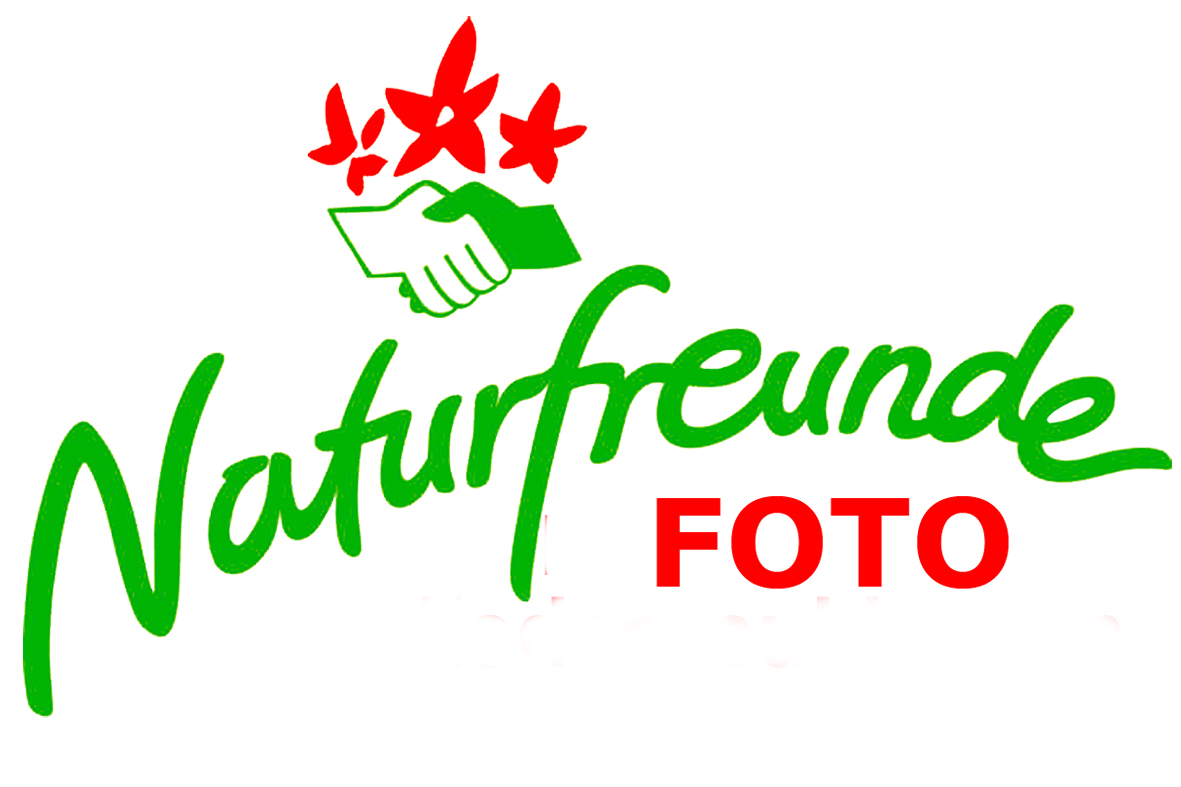 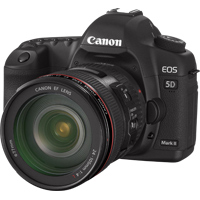 CLUBABENDE 2024Montag,   08.Jänner		19:00 UhrMontag,   12. Februar       	19:00 UhrMontag,   11. März			19:00 UhrMontag,   08. April			19:00 Uhr	Montag,   13. Mai			19:00 UhrMontag,   10. Juni			19:00 UhrMontag,   08. Juli             	19:00 UhrAugust     SommerpauseMontag,   09. September		19:00 UhrMontag,   14. Oktober  		19:00 Uhr		Montag,   11. November		19:00 UhrMontag,	09. Dezember 		19.00 UhrTreffpunkt:    Clubraum in der Volksschule Traun.Gut Licht und Scharfe Pixel ! ! !Bettina Richtsfeld       Spartenleiter			E-Mail: info@fotoclub-traun.com					   